№ п/пНаименование товара, работ, услугЕд. изм.Кол-воТехнические, функциональные характеристикиТехнические, функциональные характеристикиТехнические, функциональные характеристики№ п/пНаименование товара, работ, услугЕд. изм.Кол-воПоказатель (наименование комплектующего, технического параметра и т.п.)Показатель (наименование комплектующего, технического параметра и т.п.)Описание, значение1.Песочный дворик №3 (ФД-03)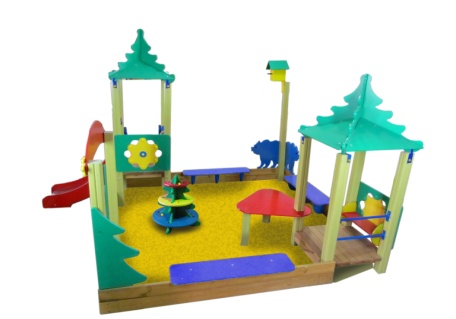 Шт. 11.Песочный дворик №3 (ФД-03)Шт. 1Высота (мм) Высота (мм) 28001.Песочный дворик №3 (ФД-03)Шт. 1Длина (мм)Длина (мм)40001.Песочный дворик №3 (ФД-03)Шт. 1Ширина (мм)Ширина (мм)36001.Песочный дворик №3 (ФД-03)Шт. 1Применяемые материалыПрименяемые материалыПрименяемые материалы1.Песочный дворик №3 (ФД-03)Шт. 1СтолбыВ кол-ве 15шт., выполнены из клееного деревянного бруса, сечением 100х100 мм и имеющими скругленный профиль с канавкой посередине. Снизу столбы заканчивается металлическими  закладной деталью  выполненной из листовой стали толщиной 3мм и трубы диаметром 32мм и толщиной стенки 3.5мм, закладная  заканчивается монтажным фланцем, выполненным из стали толщиной 2мм, которые бетонируются в землю.В кол-ве 15шт., выполнены из клееного деревянного бруса, сечением 100х100 мм и имеющими скругленный профиль с канавкой посередине. Снизу столбы заканчивается металлическими  закладной деталью  выполненной из листовой стали толщиной 3мм и трубы диаметром 32мм и толщиной стенки 3.5мм, закладная  заканчивается монтажным фланцем, выполненным из стали толщиной 2мм, которые бетонируются в землю.1.Песочный дворик №3 (ФД-03)Шт. 1Песочная коробка В кол-ве 1шт, выполнена из  деревянного бруса толщиной 400 мм в количестве 8 шт., с покраской антисептиком «Акватекс».В кол-ве 1шт, выполнена из  деревянного бруса толщиной 400 мм в количестве 8 шт., с покраской антисептиком «Акватекс».1.Песочный дворик №3 (ФД-03)Шт. 1Декоративный элемент (елочка)В кол-ве 1 шт., выполнена из водостойкая фанера марки ФСФ толщиной 18мм. все углы фанеры закруглены, радиус 20мм, ГОСТР 52169-2012.В кол-ве 1 шт., выполнена из водостойкая фанера марки ФСФ толщиной 18мм. все углы фанеры закруглены, радиус 20мм, ГОСТР 52169-2012.1.Песочный дворик №3 (ФД-03)Шт. 1Декоративные накладки (столики)В кол-ве 4шт., выполнены из водостойкая фанера марки ФСФ толщиной 18мм. все углы фанеры закруглены, радиус 20мм, ГОСТР 52169-2012.В кол-ве 4шт., выполнены из водостойкая фанера марки ФСФ толщиной 18мм. все углы фанеры закруглены, радиус 20мм, ГОСТР 52169-2012.1.Песочный дворик №3 (ФД-03)Шт. 1Четырехскатная  крыша В кол-ве 2 шт. Фасад крыши выполнен из влагостойкой ламинированной фанеры марки ФСФ сорт 2/2 и толщиной 18 мм. Скаты крыши выполнены из фанеры толщиной 18мм и скрепляются между собой на оцинкованные уголки 50х50х35мм. В кол-ве 2 шт. Фасад крыши выполнен из влагостойкой ламинированной фанеры марки ФСФ сорт 2/2 и толщиной 18 мм. Скаты крыши выполнены из фанеры толщиной 18мм и скрепляются между собой на оцинкованные уголки 50х50х35мм. 1.Песочный дворик №3 (ФД-03)Шт. 1Счеты В кол-ве 2 шт.,  изготовлены  из двух перекладин двух крепежных накладок из ламинированной фанеры толщиной 18мм  и 20шт цветных бубликов из влагостойкой ламинированной фанеры марки ФСФ сорт 2/2 толщиной 18мм и внутреннее отверстие 30мм.В кол-ве 2 шт.,  изготовлены  из двух перекладин двух крепежных накладок из ламинированной фанеры толщиной 18мм  и 20шт цветных бубликов из влагостойкой ламинированной фанеры марки ФСФ сорт 2/2 толщиной 18мм и внутреннее отверстие 30мм.1.Песочный дворик №3 (ФД-03)Шт. 1Перекладины В кол-ве 4шт.,  выполнены из металлической трубы диметром 27мм и толщиной стенки 2.5мм с двумя штампованными ушками, выполненными из листовой стали толщиной 2мм, под 4 самореза.В кол-ве 4шт.,  выполнены из металлической трубы диметром 27мм и толщиной стенки 2.5мм с двумя штампованными ушками, выполненными из листовой стали толщиной 2мм, под 4 самореза.1.Песочный дворик №3 (ФД-03)Шт. 1ПолыВ количестве 2 шт., размером 800*800*140мм выполнен из высушенной сосновой доски. Пол крепится к столбам из бруса на мебельные болты длиной 150мм.В количестве 2 шт., размером 800*800*140мм выполнен из высушенной сосновой доски. Пол крепится к столбам из бруса на мебельные болты длиной 150мм.1.Песочный дворик №3 (ФД-03)Шт. 1Ограждение башенВ кол-ве 2 шт. выполнены из ламинированной  влагостойкой фанеры марки ФСФ толщиной 18мм. с декоративной накладкой в виде цветочка.В кол-ве 2 шт. выполнены из ламинированной  влагостойкой фанеры марки ФСФ толщиной 18мм. с декоративной накладкой в виде цветочка.1.Песочный дворик №3 (ФД-03)Шт. 1Входная аркаВ кол-ве 1шт., выполнена из влагостойкой ламинированной фанеры марки ФСФ сорт 2/2 и толщиной 18 мм.В кол-ве 1шт., выполнена из влагостойкой ламинированной фанеры марки ФСФ сорт 2/2 и толщиной 18 мм.1.Песочный дворик №3 (ФД-03)Шт. 1Скамья В кол-ве 2 шт., выполнена из ламинированной  влагостойкой фанеры марки ФСФ толщиной 18мм.В кол-ве 2 шт., выполнена из ламинированной  влагостойкой фанеры марки ФСФ толщиной 18мм.1.Песочный дворик №3 (ФД-03)Шт. 1Ограждение (заборчик)В кол-ве 2шт, выполнен из ламинированной  влагостойкой фанеры марки ФСФ толщиной 18мм, с декоративными накладками в виде животных.В кол-ве 2шт, выполнен из ламинированной  влагостойкой фанеры марки ФСФ толщиной 18мм, с декоративными накладками в виде животных.1.Песочный дворик №3 (ФД-03)Шт. 1МатериалыКлееный деревянный брус выполненный из сосновой древесины подвергнутой специальной обработкой   и сушке до мебельной влажности 7-10%. тщательно отшлифованы со всех сторон и покрашены в заводских условиях профессиональными двух компонентными красками. Влагостойкая ламинированной фанера марки ФСФ, все углы фанеры закругленными, радиус 20мм, ГОСТ Р 52169-2012 Детали из фанеры имеют полиакрилатное покрытие, специально предназначено для применения на детских площадках, стойко к сложным погодным условиям, истиранию, устойчиво к воздействию ультрафиолета и влаги. Металл покрашен термопластичной порошковой краской. Заглушки пластиковые, цветные. Все метизы оцинкованы. ГОСТ Р 52169-2012, ГОСТР 52301-2012Клееный деревянный брус выполненный из сосновой древесины подвергнутой специальной обработкой   и сушке до мебельной влажности 7-10%. тщательно отшлифованы со всех сторон и покрашены в заводских условиях профессиональными двух компонентными красками. Влагостойкая ламинированной фанера марки ФСФ, все углы фанеры закругленными, радиус 20мм, ГОСТ Р 52169-2012 Детали из фанеры имеют полиакрилатное покрытие, специально предназначено для применения на детских площадках, стойко к сложным погодным условиям, истиранию, устойчиво к воздействию ультрафиолета и влаги. Металл покрашен термопластичной порошковой краской. Заглушки пластиковые, цветные. Все метизы оцинкованы. ГОСТ Р 52169-2012, ГОСТР 52301-2012